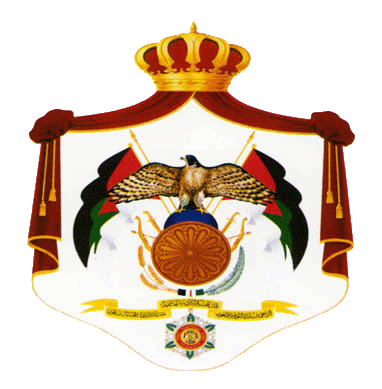 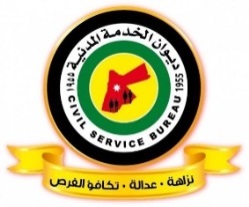 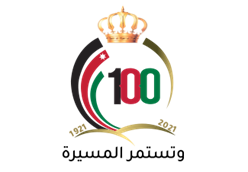 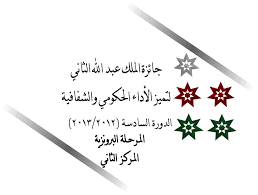 احصائيات الكشف التنافسي للفئتين الأولى والثانية لعام 2023                                                      إعداد                                                         قسم الدراسات والاحصاء / وحدة التطوير المؤسسي                                                  ديوان الخدمة المدنيةإطلاق الكشف التنافسي للعام 2023انطلاقا من حرص ديوان الخدمة المدنية في تنفيذ توجيهات ورؤى صاحب الجلالة "الملك عبدالله الثاني بن الحسين" حفظه الله  بالوصول في تقديم الخدمة للمواطن حيثما وجد والارتقاء بها ضمن أعلى درجات الجودة والنزاهة والشفافية، فقد عمد الديوان ومنذ سنوات عديدة إلى نشر الكشف التنافسي التجريبي وكان آخرها الكشف التجريبي للتنافس على الوظيفة العامة للعام 2023، وذلك من خلال  تحقق مقدم الطلب من صحة البيانات و المعلومات المتوفرة في مخزون الديوان تكريسا لرؤية ورسالة الديوان القائمتين على مبادئ العدالة والكفاءة والنزاهة في انجاز اعماله، اضافة الى سعيه المتواصل في توفير الوقت و الجهد و المال على اصحاب طلبات التوظيف لتمكينهم من مراجعة بياناتهم و تعديلها في كافة انحاء المملكة دون الحاجة لمراجعة مبنى الديوان، مما يتيح للديوان اصدار الكشف التنافسي الأساسي بشكله النهائي بما ينسجم مع تعليمات الاختيار والتعيين التي يقرها مجلس الخدمة المدنية.أولا : طلبات التوظيف التراكمية وفقا للكشف  التنافسي لعام 2023وفقا الإقليم والمحافظات:ارتفعت نسبة الطلبات التراكمية المقدمة في ديوان الخدمة المدنية وفقا للكشف التنافسي المعتمد في العام 2023 بما نسبته (6.7%) مقارنة مع الكشف التنافسي المعتمد للعام الماضي 2022، حيث بلغت  عدد الطلبات التراكمية وفقا للكشف التنافسي للعام 2023 ما مجموعه (486118) طلبا مقارنة مع (455604) طلبا للكشف عام 2022. وقد شكلت نسبة الطلبات في إقليم الوسط الحصة الأكبربنسبة بلغت (52.1%) من مجمل الطلبات التراكمية، تلاه إقليم الشمال بنسبة بلغت (36.9%)، وإقليم الجنوب بنسبة بلغت (11%).وفقا الجنس:شكلت نسبة الطلبات المقدمة من الإناث (72.1%) من مجمل الطلبات التراكمية مقارنة مع (27.9%) للذكور.وفقا المؤهل العلمي:شكلت نسبة الطلبات المقدمة من حملة المؤهل الجامعي (86.5%) من مجمل الطلبات التراكمية مقارنة مع (13.5%) لحملة الدبلوم الشامل، و(0.04%) للدبلوم الفني.جدول (1): عدد الطلبات التراكمية على الكشف التنافسي 2023 موزعين حسب مكان الاقامة والمؤهل العلمي والجنس4.وفقا لمجموعة المهن:استأثرت مجموعة المهن التعليمية بحوالي (45.4 %) من مجمل الطلبات التراكمية وفقا للكشف التنافسي للعام 2023، فيما تراوحت بقيت المجموعات المهنية الأخرى ما بين (8% - 15.2%)، علما أن نسبة الطلبات المقدمة من الإناث في مجموعة المهن التعليمية البالغ عددها (192067) طلبا تشكل النسبة الاكبر بواقع (40%) من مجمل الطلبات التراكمية لكلا الجنسين،  حيث تعود غالبيتها للجامعيات الإناث بنسبة (34.8%) من مجمل الطلبات التراكمية، والنسبة المتبقية للإناث من حملة مؤهل الدبلوم الشامل (4.8%).جدول (2): عدد طلبات التوظيف التراكمية على الكشف التنافسي للعام 2023 موزعين حسب مجموعة المهن والمؤهل العلمي والجنس* لايشمل الدبلوم الفني والبالغ عددها (175)5. طلبات التراكمية  وفق الحالات الانسانية على الكشف التنافسي لعام 2023:شكلت طلبات التراكمية  على بند معونة نقدية متكررة حوالي (41.1%) من مجمل الطلبات المقدمة على الحالات الانسانية، في حين شكلت الطلبات التراكمية  لذوي الاعاقة ما نسبته (29.5%)، و(3.5%) للحالات الخاصة والملحة و(17.8%) لحالة الأربعة أفراد، فيما ترواحت النسب لبقية الحالات الاخرى مابين (0.1% - 5.3%).جدول (3): أعداد الطلبات التراكمية للحالات الإنسانية على الكشف التنافسي 2023 موزعين حسب نوع الحالة والمؤهل العلمي والجنسثانيا : طلبات التوظيف الجديدة وفقا للكشف التنافسي لعام 2023وفق الإقليم والمحافظات:   انخفضت نسبة المتقدمين بطلبات توظيف جديدة في ديوان الخدمة المدنية وفقا للكشف التنافسي المعتمد في العام 2023 بما نسبته (-1.2 %) مقارنة مع الكشف التنافسي المعتمد للعام الماضي 2022، حيث بلغ عدد طلبات جديدة (37874) طلبا  لكشف العام 2023 مقارنة مع (38339) طلبا خلال كشف العام 2022.    وقد شكلت نسبة طلبات التوظيف في إقليم الوسط الحصة الأكبربنسبة بلغت (50.4%) من مجمل الطلبات الجديدة، تلاه إقليم الشمال بنسبة بلغت (35.9%)، وإقليم الجنوب بنسبة بلغت (13.6%).وفق الجنس:شكلت نسبة الطلبات المقدمة من الإناث (63.9%) من مجمل الطلبات الجديدة مقارنة مع (36.1%) للذكور. وفق المؤهل العلمي: شكلت نسبة الطلبات المقدمة من حملة المؤهل الجامعي (86.1%) من مجمل الطلبات الجديدة مقارنة مع (13.8%) لحملة الدبلوم الشامل و(0.7%) للدبلوم الفني. جدول (5): عدد طلبات التوظيف الجديدة على الكشف التنافسي لعام 2023 موزعة وفقا لمكان الاقامة والمؤهل العلمي والجنسوفقا لمجموعة المهن:استأثرت مجموعة المهن التعليمية الحصة الأكبر من الطلبات الجديدة بواقع (17551) طلباً وبنسبة بالغة (46.4%) من مجمل الطلبات الجديدة، تلتها مجموعة المهن الطبية بنسبة (17.4%)، ثم الهندسية بنسبة (12.9%)، أما التجارية والمالية (9.5%) فيما بلغت بقية مجموعة المهن  (6.8%).جدول (6): عدد الطلبات الجديدة على الكشف التنافسي 2023 موزعين حسب مجموعة المهن والمؤهل العلمي والجنس* لايشمل الدبلوم الفني والبالغ عددها (175)وفق المؤهل العلمي:   شكل حملة شهادة البكالوريوس الحصة الأكبر من الطلبات الجديدة حيث بلغت النسبة (85.5%)  من اجمالي الطلبات الجديدة، تلتها حملة شهادة الدبلوم الشامل بواقع (13.8%)، فيما بلغت نسبة باقي الشهادات حوالي (0.7%) من اجمالي الطلبات الجديدة.جدول (7): عدد الطلبات الجديدة على الكشف التنافسي لعام 2023 موزعة وفقاً للمؤهل العلمي والجنسوفق الفئة العمرية:شكلت نسبة المتقدمين من الفئة العمرية (20-24) عاما فما دون الحصة الأكبر من اجمالي الطلبات الجديدة بنسبة بلغت (71.8%).جدول (8): عدد الطلبات الجديدة على الكشف التنافسي لعام 2023  موزعين حسب  الفئة العمريةثالثا :المعينون على الكشف التنافسي لعام 2023وفق الإقليم والمحافظات:بلغ عدد المعينين على مستوى المملكة ما مجموعه (7947) معينا منذ إصدار الكشف التنافسي الماضي لعام 2022 وحتى إصدار الكشف التنافسي للعام 2023، حيث شكلت نسبة المعينين في إقليم الوسط الحصة الأكبر بنسبة بلغت (49.9%) من مجمل التعيينات، تلاها إقليم الشمال بنسبة بالغة (30.3%)، وإقليم الجنوب بنسبة بالغة (19.9%) من مجمل التعيينات.جدول (9): أعداد المعينين على الكشف التنافسي للعام 2023 موزعين حسب مكان الاقامة والمؤهل العلمي والجنسوفقا لمجموعة المهن   استأثرت مجموعة المهن التعليمية بما نسبته حوالي (54%) من مجمل التعيينات، تلتها مجموعة المهن الطبية بواقع (27%)، فيما تراوحت النسب لبقية المجموعا الأخرى ما بين (3%- 8%).جدول (10): أعداد المعينين على  الكشف التنافسي 2023 موزعين وفق مجموعة المهن والمؤهل العلمي والجنسالمحافظة/ الإقليمجامعيجامعيالمجموعدبلومدبلومالمجموعدبلوم فنيدبلوم فنيالمجموعالإجماليالنسبةالمحافظة/ الإقليماناثذكورالمجموعاناثذكورالمجموعذكوراناثالمجموعالإجماليالنسبةالبلقاء2106493863045041669775143459356027.3%الزرقاء33574161534972765391946848593125822412.0%العاصمه83884349871188711443139391837039125113729228.2%مادبا891433751228914592991758156140532.9%الباديه الوسطى53281914724270510080511280491.7%اقليم وسط152764658152185792730072613456154268025322052.1%اربد7180432178103982118672487143543864411838024.4%المفرق774628061055210202031223505117802.4%جرش1201443331634713942641658628180133.7%عجلون1152342291575221332522385516181433.7%الباديه الشماليه89702869118399741581132202129732.7%اقليم شمال11205746415158472173883364207525696517928936.9%الطفيله55141348686211315301661921185341.8%العقبه4985208470691130444157413486471.8%الكرك15002521820220356111394700314249245.1%معان39311119505084633111771101162381.3%الباديه الجنوبيه3586711429780016996900052661.1%اقليم جنوب3301810480434987468261310081246305360911.0%الإجمالي29783912271042054952156132386539413441175486118100%النسبة61.3%25.2%86.5%10.7%2.7%13.5%0.03%0.01%0.04%100 %مجموعة المهنجامعيجامعيالمجموعالنسبةدبلومدبلومالمجموعالنسبةالإجمالي*النسبةمجموعة المهناناثذكورالمجموعالنسبةاناثذكورالمجموعالنسبةالإجمالي*النسبةتعليمية1689042668219558646.5%2316319642512738.4%22071345.4%طبية251267474326007.8%1035114121176318.0%443639.1%هندسية32000330876508715.5%17646788855213.1%7363915.2%إدارية2323914953381929.1%70191111813012.4%463229.5%تجارية ومالية26491261935268412.5%79081577948514.5%6216912.8%أخرى2207914321364008.7%195138623373.6%387378.0%الإجمالي297839122710420549100%521561323865394100%485943100%النسبة61.3%25.2%86.5%86.5%10.7%2.7%13.5%13.5%100.0%نوع الحالة الإنسانيةجامعيجامعيالمجموعدبلومدبلومالمجموعدبلوم فنيدبلوم فنيالمجموعالإجماليالنسبةنوع الحالة الإنسانيةاناثذكورالمجموعاناثذكورالمجموعذكوراناثالمجموعالإجماليالنسبةمعونة نقدية متكررة1962510247264082722011319541.1% الاشخاص ذوي الإعاقة10629402002186104290000229229.5%اربع افراد7545381292544094202138817.8%زوج والزوجة2072064130000004135.3%حالات ملحة والعوز الشديد 16635201662680002693.5%الارملة المعيلة لابنائها 1800180330330002132.7%الاسرة التي لديها اعاقات527213000100.1%الإجمالي43362231656798122912102137780100%النسبة55.7%28.7%84.4%12.6%2.9%15.6%0.03%0.01%0.04%100%جدول (4): طلبات التوظيف التراكمية من الدبلوم الفني حسب التخصص والجنس وفقا للكشف التنافسي 2023جدول (4): طلبات التوظيف التراكمية من الدبلوم الفني حسب التخصص والجنس وفقا للكشف التنافسي 2023جدول (4): طلبات التوظيف التراكمية من الدبلوم الفني حسب التخصص والجنس وفقا للكشف التنافسي 2023جدول (4): طلبات التوظيف التراكمية من الدبلوم الفني حسب التخصص والجنس وفقا للكشف التنافسي 2023جدول (4): طلبات التوظيف التراكمية من الدبلوم الفني حسب التخصص والجنس وفقا للكشف التنافسي 2023التخصصذكوراناثالمجموعالنسبةهندسة المساحة2923117.7%علوم طب اسنان مساندة (ليس طب اسنان)8101810.3%فنون جميلة512179.7%هندسة التكييف والتبريد والتدفئة والتهوية150158.6%هندسة السيارات120126.9%الهندسة المدنية101116.3%هندسة الالكتروميكانيك ( من شعبة الهندسة الكهربائية )110116.3%تكنولوجيا الطاقة البديلة100105.7%ادارة فنادق (عام)73105.7%هندسة انشاءات المباني (الجامعيون)9095.1%الهندسة الكهربائية8084.6%نظارات طبية وفحص نظر3474.0%هندسة الميكاترونكس ( من شعبة الهندسة الكهربائية )4152.9%تجميل0442.3%خياطة/تصميم الازياء وتصنيع الملابس0331.7%هندسة المعدات والآلات3031.7%هندسة الاتصالات0110.6%الإجمالي13441175100%المحافظة/ إقليمجامعيجامعيالمجموعدبلومدبلومالمجموعدبلوم فنيدبلوم فنيالمجموعالإجماليالنسبةالمحافظة/ إقليماناثذكورالمجموعاناثذكورالمجموعاناثذكورالمجموعالإجماليالنسبةالبلقاء1535871240625212537700027837.3%الزرقاء249315374030323220543123457612.1%العاصمه5704311488186343469806410980825.9%مادبا6133529651245517900011443.0%الباديه الوسطى4912247155124751017912.1%اقليم وسط108366098169341384770215486141910250.4%اربد454128937434598368966156840622.2%المفرق5423248661186017800010442.8%جرش73848312211256318802214113.7%عجلون85548513401554720202215444.1%الباديه الشماليه7533241077903612600012033.2%اقليم الشمال74294509119381086574166019101360835.9%الطفيله4381385761641342980008742.3%العقبه326195521101801811017031.9%الكرك1044553159733622756300021605.7%معان384139523113872000117241.9%الباديه الجنوبيه45181532116551710007031.9%اقليم الجنوب2643110637498305831413112516413.6%الإجمالي20908117133262133001927522710162637874100%النسبة55.20%30.93%86.13%8.71%5.09%13.80%0.03%0.04%0.07%100%مجموعة المهنجامعيجامعيالمجموعدبلومدبلومالمجموعالإجماليالنسبةمجموعة المهناناثذكورالمجموعاناثذكورالمجموعالإجماليالنسبةتعليمية120484652167006332188511755146.4%طبية33211558487913393631702658117.4%هندسية149224563948121817938488612.9%إدارية1163753191655719475126677.0%تجارية ومالية15471149269660328288535819.5%أخرى133711452482475310025826.8%الإجمالي20908117133262133001927522737848100%النسبة55.24%30.95%86.19%8.72%5.09%13.81%100%المؤهل العلمياناثذكورالمجموعالنسبةدبلوم فني1016260.1%دبلوم كليه مجتمع33001927522713.8%بكالوريوس20749116173236685.5%ماجستير138792170.6%دكتوراه58130.0%شهادات اخرى169250.1%المجموع242181365637874100%النسبة64%36%100%الفئة العمريةالعددالنسبة20-242720271.8%25-29853522.5%30-3414133.7%35-394851.3%40-441890.5%أكبر من 44500.1%المجموع37874100.0%المحافظة/ الإقليمجامعيجامعيالمجموعدبلومدبلومالمجموعالإجماليالنسبةالمحافظة/ الإقليمأنثىذكرالمجموعأنثىذكرالمجموعالإجماليالنسبةاربد62749511229053143126515.9%الباديه الشماليه173107280228303103.9%المفرق11187198356412393.0%جرش1171272442011312753.5%عجلون1441082524816643164.0%اقليم الشمال1172924209621594309240530.3%الباديه الوسطى178101279312333123.9%البلقاء3132605734927766498.2%الزرقاء3672456124634806928.7%العاصمه10136961709172111283199225.1%مادبا1471352822016363184.0%اقليم الوسط201814373455318190508396349.9%الباديه الجنوبيه19068258268342923.7%الطفيله1921163085819773854.8%العقبه815713819101481.9%الكرك2322264583019495076.4%مادبا00010110.0%معان143762191710272463.1%اقليم الجنوب838543138113365198157919.9%الإجمالي40282904693266634910157947100%النسبة50.7%36.5%87.2%8.4%4.4%12.8%100%مجموعة المهنجامعيجامعيالمجموعدبلومدبلومالمجموعالإجماليالنسبةمجموعة المهنأنثىذكرالمجموعأنثىذكرالمجموعالإجماليالنسبةتعليمية26061632423885489432754%طبية8528101662390123513217527%هندسية227234461241491736348%إدارية1164416082281102703%تجارية ومالية114882026036962984%أخرى11396209259342433%الإجمالي40282904693266634910157947100%النسبة50.7%36.5%87.2%8.4%4.4%12.8%100%